Государственное бюджетное учреждение Пермского края «Центр психолого–педагогической, медицинской и социальной помощи»618547 г. Соликамск, ул. Ст. Разина, 39тел. (834253) 3-89-23 e-mail: solikamsk@cpmpk.ru            ВОТ ОН, ПУТЬ К УСПЕХУ!!!

Однажды лягушки решили посоревноваться между собой, кто первый взберется на вершину высокой горы.
Желающих лягушек поучаствовать в этом соревновании оказалось очень много.
Собрались звери со всего леса, чтобы посмотреть, как лягушки потерпят поражение. Им очень хотелось посмеяться над маленькими лягушатами, так как задание было не из легких.

И так прозвучала команда «Старт!» и лягушки ринулись взбираться на вершину.

И тут же начались насмешки со стороны лесных гостей:

— «Ты посмотри на них, они же сейчас упадут все!»

— «Это же не возможно, что они о себе вообразили!»

— «Вам никогда не добраться до вершины!»

Лягушки начали падать с горы одна за другой.

Звери продолжали кричать:

— «Вы посмотрите как высоко, а Вы такие маленькие и слабые!»

— «Это же тяжело, а у Вас такие маленькие лапки!»

— «Вы же лягушки, а не орлы!»

Слыша эти насмешки, все больше лягушек сходило с дистанции.

Прошло еще немного времени, и практически все лягушки попадали и отказались от своей цели.

Только одна лягушка осталась вскарабкиваться на вершину. Несмотря на насмешки, громкие высказывания «НЕВОЗМОЖНО!» и тяжелый путь, она взбиралась все выше и выше.

И вот настал тот миг, когда лягушка — победитель была уже на вершине горы, на вершине своей цели.

Все были удивлены и даже шокированы: «Как же эта маленькая лягушка могла добраться до вершины такой большой и плоской горы?»

Когда она спустилась, то к ней подошла одна из участниц соревнования и спросила: «Как тебе это удалось? Какой у тебя секрет?»

А все просто…

Она оказалась ГЛУХОЙ…

Мораль:

По дороге к своей вершине Успеха мы часто слышим различные советы, негативные отзывы, упреки, издевки…

Каждый считает своим долгом сказать свое мнение, даже если не разбирается в том, что советует.
НИКОГО НЕ СЛУШАЙТЕ!!! ИДИТЕ К СВОЕЙ ЦЕЛИ!!!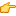 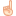 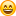 